The Hendreds Preschool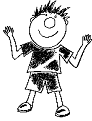 Stay-n-count sessionMonday 8th February 2016Parents are invited in to preschool to watch the children during a carpet session where we will be singing a counting song.  The book we are using has been created with the children, to help them feel ownership of their learning.Once the carpet time session has been completed, the children will be invited to take their adult to explore the different maths activities that have been set up.Some activities will be supported by an adult; others may have a card suggesting activities you may like to engage in.In accordance with the EYFS ethos, our maths learning is delivered through play activities, with the emphasis on demonstration of skills and following children’s interests in order to provide learning opportunities.There will be opportunities for children to engage in:Counting (this may be reciting the numbers or counting objects, or abstract things like claps or jumps).Recognising numbers (and where appropriate, ordering them).Creating patterns.Be familiar with shapes and use them for a purpose.Sorting items (in order to recognise and discuss similarities and differences).Identify different sizes and make predictions about their capacity capability.You may like to try this activity at home: